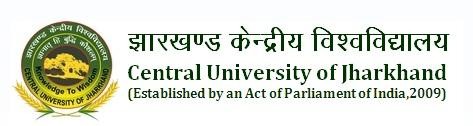 Advertisement No: .......................................................................................	              Date: .......................Name of the post applied for: .......................................................................... Name of the Department in which post applied for: ...................................................................................Directions: Please use Capital Letters & write clearly. Use separate Forms for applying to two or more posts.D.   Total number of years of work experience:  	………… yearsIf required, attach additional table in same format.           Please Tick √:   Attachment:  	Yes/  No F. Any other information on why you should be considered for the post:DECLARATIONI hereby declare that, the information furnished above is true to the best of my knowledge and belief. Further, I hereby declare that no criminal / vigilance case is pending / contemplated against me and I have never been punished or any disciplinary action has been taken by in any court of law / the organization I have been working/have worked.Date: Place:									                    Signature of ApplicantEnclosures with the Application FormBirth Certificate photocopySC/ST/OBC/EWS/PWDs Certificate photocopy,  if applicablePhotocopies of Degrees & Mark Sheets, experience/publication etc.A. PERSONALA. PERSONALA. PERSONALA. PERSONALA. PERSONALA. PERSONALA. PERSONALNAMESEXSEXMale/ FemaleDATE OF BIRTHDATE OF BIRTHDATE OF BIRTHdd/mm/yyyyCATEGORYCATEGORYGen/ SC/ ST/ OBC/EWSNATIONALITYNATIONALITYNATIONALITYFather’s  NameFather’s  NameMother ‘s NameMother ‘s NameReligion Religion (For Government Statistical Report only)(For Government Statistical Report only)(For Government Statistical Report only)(For Government Statistical Report only)(For Government Statistical Report only)Emergency CONTACT DETAILSEmergency CONTACT DETAILSPhone:                                       Mobile: Phone:                                       Mobile: Phone:                                       Mobile: Phone:                                       Mobile: Phone:                                       Mobile: B. COMMUNICATION INFORMATIONB. COMMUNICATION INFORMATIONB. COMMUNICATION INFORMATIONB. COMMUNICATION INFORMATIONB. COMMUNICATION INFORMATIONB. COMMUNICATION INFORMATIONB. COMMUNICATION INFORMATIONMAILING ADDRESSMAILING ADDRESSPERMANENT ADDRESSPERMANENT ADDRESSPLOT/HOUSE NUMBER PLOT/HOUSE NUMBER ROAD/VILLAGE ROAD/VILLAGE TOWN OR CITYTOWN OR CITYDISTRICTDISTRICTSTATESTATEPIN CODEPIN CODEPHONE /MOBILE NUMBER PHONE /MOBILE NUMBER EMAILEMAILC.  ACADEMICC.  ACADEMICC.  ACADEMICC.  ACADEMICC.  ACADEMICC.  ACADEMICExam PassedName of Institution & University/BoardSubject &/ Thesis TitleDegree/ ExaminationYearMarks %Ph.D. or EquivalentNETSLETM.Phil/ M.Tech/ equivalentM.Phil/ M.Tech/ equivalentM.Com/ M.A./ M.Sc./ B.Tech/ equivalentM.Com/ M.A./ M.Sc./ B.Tech/ equivalentSpecial PaperM.Com/ M.A./ M.Sc./ B.Tech/ equivalentM.Com/ M.A./ M.Sc./ B.Tech/ equivalentB.Com/ B.A./ B.Sc./ equivalentMAJORB.Com/ B.A./ B.Sc./ equivalentB.Com/ B.A./ B.Sc./ equivalent10+2 or equivalent Matric or equivalentCertificates/ DiplomasD. WORK EXPERIENCED. WORK EXPERIENCED. WORK EXPERIENCED. WORK EXPERIENCED. WORK EXPERIENCED. WORK EXPERIENCEDesignationDesignationEmployerPay ScaleTotal Emoluments p.m. (Rs.)No. of Years (From – To)1234567E. Important Awards, Patents, Scholarships, prizes and other distinctions obtainedE. Important Awards, Patents, Scholarships, prizes and other distinctions obtainedE. Important Awards, Patents, Scholarships, prizes and other distinctions obtainedName of Award & InstitutionYearReason for AwardG. Names & Addresses of two RefereesG. Names & Addresses of two RefereesName:Name:Address:Address:City:                             Pin: City:                                Pin: Phone/Mobile:Phone/Mobile:Email:Email: